http://www.utahccrra.org/    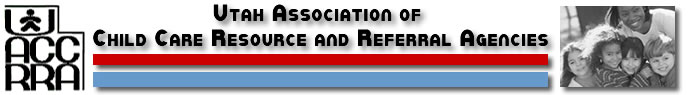 UACCRRA Mission and Function UACCRRA Mission and Function To provide a forum for CCR&R Directors to discuss issues of mutual concern including but not limited to best practices, state-wide political and public affairs initiatives, relations with funding sources, data development, etc. To issue or supervise the approval of course work; supervise awarding of and records relative to the issuance of CEUs. To serve as a contact point with NACCRRA and other national organizations as well as state organizations working on child care issues. To purchase materials, attend meetings, and engage in similar activities which are not funded by other sources but which are deemed to be of collective value to the CCR&Rs in Utah. To facilitate the collection, analysis, interpretation, coordination and dissemination of data about child care services and needs in Utah. To initiate and support efforts to increase state and private support for child care services. To coordinate efforts to increase diversity of funding for CCR&R services. 